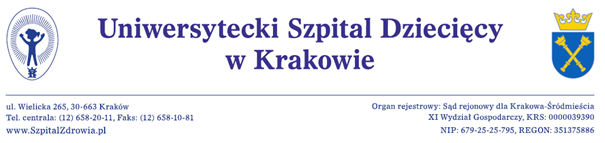 Kraków dnia 08.06.2019 r.WykonawcyStrona internetowa: bip.usdk.plDotyczy: postępowania o udzielenie zamówienia publicznego Dostawa ściereczek, nakładek do mopa, fartuchów i myjek – 3 zadania. Numer postępowania: EZP-271-2-128/PN/2019 r.Zamawiający udziela poniżej odpowiedzi na wniesione zapytania i wnioski o wprowadzenie zmian do specyfikacji istotnych warunków zamówienia.PYTANIE 1: Prosimy o przesunięcie terminu składania ofert z 16.06 na 17.06. Prośbę uzasadniamy tym, iż 11.06 jest dniem wolnym od pracy, wiele firm organizuje wówczas długi weekend, a firmy kurierskie pracują w ograniczonym składzie, co może spowodować iż oferta nie dotrze na czas. Dodatkowo, aby paczka bezpiecznie dotarła należałoby nadać ją 10.06.2020 czyli w terminie, w którym może nie być odpowiedzi na zadane pytania. ODPOWIEDZI NR 1  ZMIANA -  Zamawiający zmienia  treści SIWZ.ROZDZIAŁ XIII ppkt3 ZAWARTOŚĆ OFERTY pkt 6 otrzymuje nowe brzmienie: Próbki oferowanych wyrobów muszą zostać złożone w trwale zamkniętym opakowaniu wraz z ofertą lub osobnym opakowaniu na którym należy umieścić opis:Uniwersytecki Szpital Dziecięcy w Krakowieul. Wielicka 265, 30-663 KrakówPróbki do przetargu prowadzonego w trybie przetargu nieograniczonego na DOSTAWĘ ŚCIERECZEK, NAKŁADEK DO MOPA, FARTUCHÓW I MYJEK 3 ZADANIA   nr postępowania EZP-271-2-128/PN/2019  PRÓBKI  ZADANIE ……….NIE OTWIERAĆ PRZED: 19.06.2020 r.  GODZ. 10.30PRÓBKIZamawiający wymaga w ramach oferty dostarczenia próbek:Zadanie 2- min 5 szt Zadanie  3- min 2 szt Próbki oferowanych wyrobów stanowią wymagany załącznik do oferty na podstawie których zostanie dokonana ocena w kryterium „Jakość” oraz będą stanowić wzory na etapie realizacji umowy dostawy- należy dołączyć:Spis próbek z podaniem producenta i numerem katalogowym.Każda próbka powinna być oznaczona numerem zadania i pozycji, której dotyczy.Próbki powinny być zapakowane w jednostkowe opakowania handlowe.Próbki oferowanych wyrobów powinny być umieszczone w zamkniętym opakowaniu zbiorczym (kartonie, torebce foliowej, kopercie itp.), oznakowanym nazwą wykonawcy.Dokumenty potwierdzające spełnienie warunków udziału i brak podstaw do wykluczenia w terminie złożenia oferty - w oryginale: oświadczenie  własne według wzoru stanowiącego załącznik nr 5 do SIWZ o którym mowa 
w Rozdziale VIII pkt.1.  SIWZ.  ROZDZIAŁ XIV pkt 1 – SIWZ  - MIEJSCE ORAZ TERMIN SKŁADANIA I OTWARCIA OFERT otrzymuje nowe brzmienie:Ofertę należy złożyć w zamkniętej kopercie do dnia 19.06.2020r. do godz. 10:30 w siedzibie Zamawiającego Kraków ul. Wielicka 265 na Dziennik Podawczy (pokój KO-22 budynek Rehabilitacja) z adnotacją: dla Działu Zamówień Publicznych.ROZDZIAŁ XIV pkt 4 – SIWZ  otrzymuje nowe brzmienie:4. Otwarcie złożonych ofert nastąpi w dniu 19.06.2020 r. Sesja otwarcia ofert rozpocznie się o godz. 10:45 w siedzibie zamawiającego pok. 2H-06b – Dział Zamówień Publicznych. Pozostałe zapisy SIWZ  bez zmian Z poważaniemZ-ca Dyrektora ds. Lecznictwa Lek. med. Andrzej Bałaga 